Differential effects of multiplex and uniplex affiliative relationships on biomarkers of inflammation Jessica Vandeleest1*, Lauren J. Wooddell2, Amy C. Nathman1, Brianne A. Beisner3, Brenda McCowan11California National Primate Research Center, University of California, Davis, CA, United States2Department of Neurosurgery, Emory University, Atlanta, GA, United States3Emory National Primate Research Center Field Station, Lawrenceville, GA, United States*Corresponding author details: Jessica Vandeleest, PhD Email: vandelee@ucdavis.eduAbstractSocial relationships profoundly impact health in social species.  Much of what we know regarding the impact of affiliative social relationships on health in nonhuman primates (NHPs) has focused on the structure of connections or the quality of relationships.   of  (e.g., the breadth of affiliative behaviors  on health and fitness outcomes remains unknown. Here we  social  affiliative relationships  their biomarkers  Being  in multiplex networks which were more modular and kin biased, was associated with lower inflammation (IL-6, TNF-alpha). In contrast, being well connected in uniplex networks which were more strongly linked with social status, was associated with greater inflammation. Results suggest that multiplex relationships may function as supportive relationships that promote health. In contrast, the function of uniplex  relationships may be more transactional and may incur physiological costs. This complexity is important to consider for understanding the mechanisms underlying the association of social relationships on human and animal health. Keywords: affiliation, Macaca mulatta, cytokines, inflammationIntroductionMaterials and MethodsSubjects and housingSubjects were 248 breeding age (3 years and older) female rhesus macaques (Macaca mulatta) that were born at the California National Primate Research Center in Davis, California (Table 1). Subjects lived in one of four large multigenerational and matrilineal social groups containing 100-200 mixed-sex individuals (Table 1), each housed in a 0.2 hectare outdoor enclosure. Subjects were fed commercial monkey chow and foraging enrichment twice daily. Fruits or vegetables were provided weekly. Water was available ad libitum.  Table 1: Group Demographicsa Number of matrilines and matriline size statistics include only breeding age females. Individuals were considered part of the same matriline if they could be traced back to the same female common ancestor at the time of group formation.Behavioral data collectionAffiliative network analysisFirst, weighted networks were constructed from grooming and contact sitting interactions (Figure 1A).  Each of these networks (i.e., grooming or contact sitting) were then separated into two more networks, a multiplex network where edges between dyads that both groomed and contact sat were retained (Figure 1C or 1E), and a uniplex network in which edges were retained for dyads that only groomed (Figure 1D) or only contact sat (Figure 1B).  Edge-weights in contact sitting networks (all contact sitting, uniplex contact sitting, multiplex contact sitting) reflected the number of unique scans in which a dyad was observed contact sitting over the 6-week period.  Edge-weights in grooming networks reflected the number of unique scans a dyad was observed grooming (Table S1). For each of the 6 networks (all grooming, multiplex grooming, uniplex grooming, all contact sitting, multiplex contact sitting, uniplex contact sitting), centrality and cohesion measures for each individual were calculated in R (ver. 4.0.5) using iGraph (ver. 1.3.0). The effects of the direct connections for individuals were measured using degree centrality and strength. The effect of an individual’s indirect connections in the network was evaluated using eigenvector, betweenness,  and closeness centralities 3,14,16. In addition, the degree to which individuals were part of cohesive local communities was measured by the local clustering coefficient (i.e., triadic closure). Multiple metrics were chosen to reflect the different ways social integration can manifest (e.g., bridging, cohesion, embeddedness, etc. Table 2).  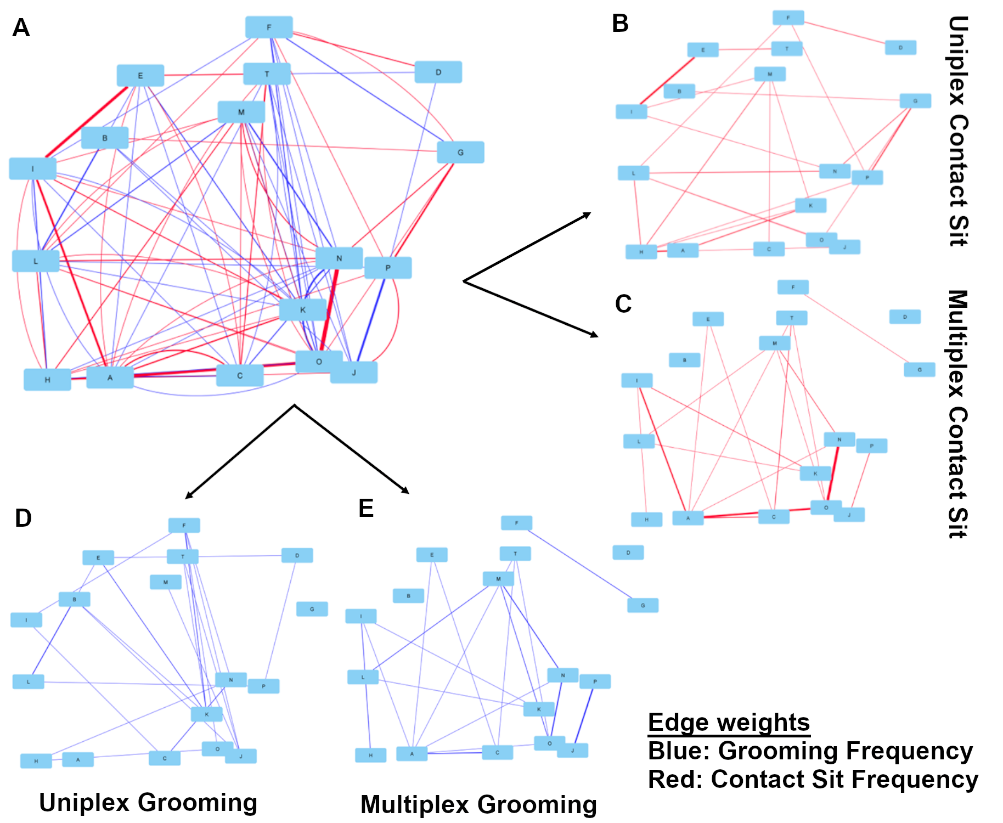 Table 2: Network Metric DefinitionsBiological sample collection 	Blood samples were taken during the fifth week of each group’s study period during routine, semi-annual health checks. On a single morning, all animals in a group were lightly sedated with ketamine (10 mg/kg) and given veterinary exams. Blood samples were obtained from the femoral vein and serum was aliquoted and stored at −80 °C for later assay. The order in which animals were processed and samples were collected was recorded to control for any potential impacts of the sampling procedure on the physiological variables examined. Pro-inflammatory CytokinesStatistical analysis	Two sets of analyses were done to determine whether 1) multiplex and uniplex  differ in structure and relationships to known social features of rhesus macaques (e.g., kin bias, hierarchical organization), and 2) whether network metrics from these networks predicted biomarkers of inflammation. 	First, multiplex and uniplex networks, which were treated as weighted and directed networks, to determine if they exhibited differences in key structural features of rhesus relationships. For example, evidence suggests that despotic macaques such as rhesus, particularly in large groups, are likely to have grooming networks that are modular (i.e., shows subgrouping), expected to be based on kinship, and have individual network positions (i.e., eigenvector centrality) that are correlated with rank62,63.  Therefore, we examined whether these two networks differed in the degree of clustering (Newman’s modularity, clustering coefficient), kin bias (e.g., proportion of kin (kin unweighted degree/total unweighted degree)), and associations with rank (proportion of grooming up the hierarchy, rank disparity among grooming dyads) for each of the four groups studied.  Also, because previous research has focused on bond strength, we further examined reciprocity, strength of relationships (average edge weight), and distribution of grooming (eigenvector centralization) across these network types. Due to the low number of groups in the comparison, paired t-tests were used to evaluate if network metrics were consistently different across groups.  Normality of the differences was evaluated using the Shapiro-Wilk test, and if significant then Wilcoxon signed rank tests were used.  As a final structural analysis, we examined the correlations between individual level network positions from these two network types (Table S2) to evaluate multicollinearity within networks and associations between networks Next, to determine if the multiplex or uniplex networks was associated with pro-inflammatory cytokines we ran generalized linear models using a negative binomial distribution () on each biomarker separately (see 30 for details on distribution choice and Figure S2 for distributions). For these analyses networks were treated as weighted but undirected (i.e., ).  One animal was excluded from the IL-6  because it was an outlier with influence (Cook’s D >1); all other outliers had a Cook’s D < 0.5 and therefore were included in the analyses.   A second animal was excluded from all analysis due to the fact she was not included in the uniplex network. For all steps, ΔAIC > 2 was used to identify potential predictors and candidate models. First, a random effect indicating the group ID was evaluated for each outcome, and all subsequent models were compared to this random effects only model. , variables from the literature (age, dominance rank, dominance certainty, sampling order), although not of direct interest here, were evaluated to determine if it was necessary to control for their effects on inflammation before examining social network variables. a statistical winnowing strategy was used to  social network variables  consideration multiplex vs uniplex  multiplex final set of models was identified  Metrics from the same network were never included in the same model due to the interdependence of network metrics. If no single best model emerged, candidate models (i.e., those with ΔAIC ≤ 2) are discussed. A log of all models tested is available in Tables S3-Ethical NoteAll procedures used in this study met all legal requirements of the United States as well as guidelines set by the American Society of Primatologists regarding the ethical treatment of non-human primates.  This study was approved by the Institutional Care and Use Committee at the University of California, Davis and was carried out in compliance with the ARRIVE guidelines.ResultsMultiplex vs. Uniplex Affiliation Networks	For all groups studied, clear differences in network topology, kinship, and associations with dominance rank were seen between the multiplex and uniplex affiliative networks (Table 3). Multiplex  networks had higher average edge-weight (the average number of interactions per social partner), clustering coefficient and modularity (network for all groups. Notably, although average edge-weights in the multiplex networks were higher than uniplex networks, the predominant edge weight in  networks was 1-2 interactions (Figure S1). Multiplex  networks also consistently showed more kin bias (proportion kin) and reciprocity than uniplex networks.  In contrast, both networks showed associations between rank and affiliation (i.e., grooming  directed up the hierarchy  eigenvector centrality  correlated with rank  but the disparity in the ranks of the grooming partners was greater in the uniplex affiliation networks compared to the multiplex networks  Individual centrality metrics generated from the multiplex networks were largely uncorrelated with metrics from the uniplex networks (mean correlation strength = 0., SD = 0., Table S2).Table 3: Whole Network Metric ComparisonsMulti: Multiplex network; Uni: Uniplex network; GR: Grooming; CS: Contact Sit.  Effect indicates the overall difference between networks for all groups using a paired t-test.  a Wilcoxon test.  * p < 0.05Relationship Dimensionality and Biomarkers of InflammationIL-6.  best fit both the multiplex and uniplex  networks connected individuals in the multiplex network had higher levels of IL-6 (Table 4).  Multiplex closeness was not correlated with uniplex closeness  closeness and Table 4: IL-6 Candidate Model Outputs* p < 0.05, ** p < 0.01. Uni = Uniplex, Multi = Multiplex, GR = Grooming network. All models were run using a negative binomial distribution and included a random effect of group.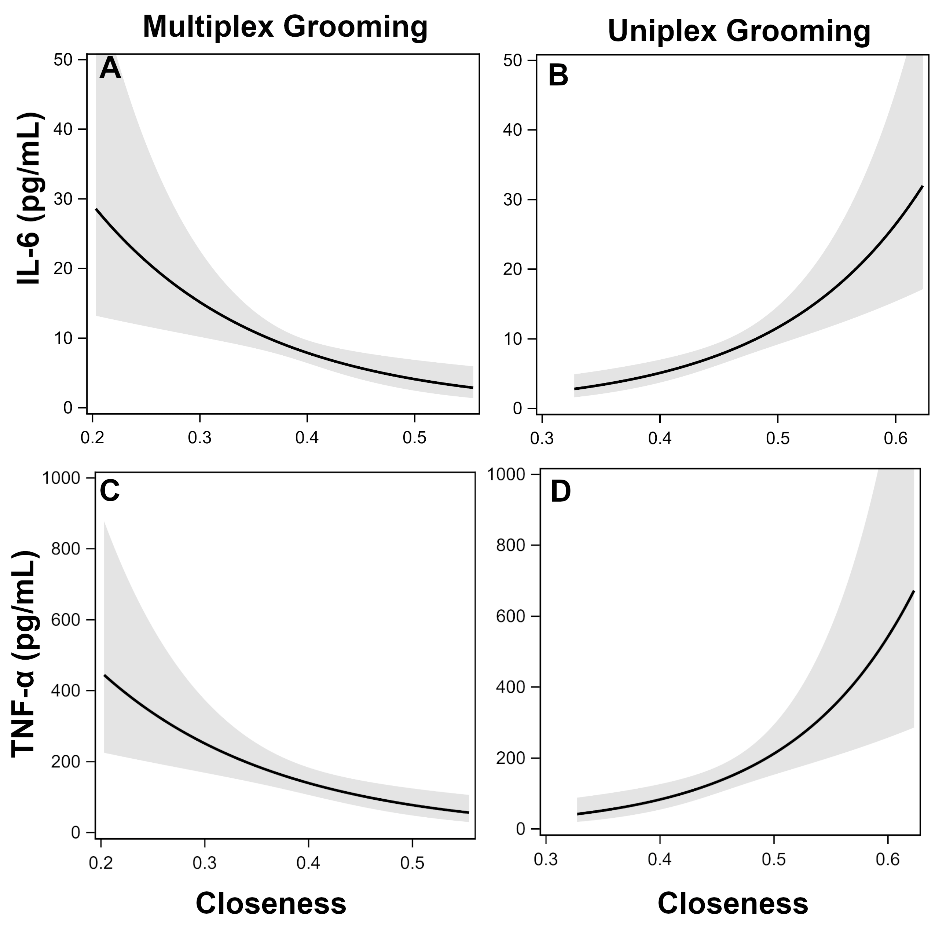 Figure 2. Effects of affiliative centrality on cytokines. Effects of multiplex (Multi) grooming closeness (A) and uniplex (Uni) grooming closeness (B) on levels of IL-6 with 95% confidence intervals (Model 1). Effects of multiplex grooming closeness (C) and uniplex grooming closeness (D) on levels of TNFα with 95% confidence intervals (Model 1).TNF-α. multiplex and uniplex  networks As with IL-6, lower the multiplex grooming network (degree  in the uniplex  network were associated with higher levels of TNF-αTable 5: TNF-α Candidate Model Outputs* p < 0.05, ** p < 0.01. Uni = Uniplex, Multi = Multiplex, GR = Grooming network, CS = Contact sitting network. All models were run using a negative binomial distribution and included a random effect of group.DiscussionSocial primates have a complex web of differentiated social relationships, which vary in their structure and function.  While strong affiliative social relationships are usually associated with better health, less is known on how the multidimensionality or  of affiliative behaviors  social might impact health. We identified affiliative relationships that were multiplex (animals affiliated using both grooming and  behavior) versus uniplex (animals only groomed). Examination of these networks revealed that they differed in topology, kinship, and associations with rank. Multiplex networks were more modular, clustered, reciprocal, had higher average edge weights, were more strongly associated with kinship to be  rank  were   The health impacts of these two networks differed as well, with females that were less socially embedded in multiplex  networks exhibiting higher levels of biomarkers of inflammation (IL-6 and TNF-α), whereas females more socially connected in uniplex networks exhibited higher levels of biomarkers of inflammation. These results suggest that grooming which occurs in the context of multiplex affiliative relationships may result in health benefits (i.e., reduced inflammation) while grooming occurring in uniplex affiliative relationships may have potential costs. ConclusionBoth humans and many species of NHPs engage in a complex interconnected system of social interactions. Understanding the mechanisms by which social relationships impact health and fitness remains a challenge.  Decades of research has established that affiliative social relationships can benefit health, however, the complexity and multidimensionality of relationships has yet to be explored. By utilizing a network approach, we were able to characterize two types of affiliative social relationships that differed in their network topology, kin bias, associations with rank, and importantly their associations with biomarkers of inflammation. Our research has indicated that features of multiplex affiliative relationships are consistent with the concept of a strong supportive relationships and may support health and fitness. In contrast, more transactional affiliative relationships (e.g., uniplex affiliation) may incur short-term health costs yet may result in ultimate benefits through commodity exchange. Still unclear is whether these effects are specific to the combination of behaviors used here (i.e.,  and grooming), or if other affiliative behaviors (e.g., proximity) might provide similar information.  Further research into the dimensionality of relationships might reflect different qualities or functions of relationships is needed.  However, this complexity is important to consider for understanding the mechanisms underlying the impact of social relationships on human and NHP health. AcknowledgementsWe thank the data collection team: A. Barnard, T. Boussina, E. Cano, H. Caparella, C. Carminito, J. Greco, M. Jackson, A. Maness, S. Seil, N. Sharpe, A. Vitale, & S. Winkler. This research was funded by an NIH grant awarded to BM (R01-HD068335) and the California National Primate Research Center base grant (P51-OD01107-53).  This is an updated version of a manuscript on the PeerJ preprint server (https://doi.org/10.7287/peerj.preprints.27961v1).References1.	Holt-Lunstad, J., Smith, T. B. & Layton, J. B. Social relationships and mortality risk: A meta-analytic review. PLoS Medicine 7, (2010).2.	McCowan, B. et al. Connections Matter: Social Networks and Lifespan Health in Primate Translational Models. Front Psychol. 7, (2016).3.	Ostner, J. & Schülke, O. Linking Sociality to Fitness in Primates: A Call for Mechanisms. Advances in the Study of Behavior 50, 127–175 (2018).4.	Hinde, R. A. ON DESCRIBING RELATIONSHIPS*. Journal of Child Psychology and Psychiatry 17, 1–19 (1976).5.	Hinde, R. A. Interactions, Relationships and Social-Structure. Man 11, 1–17 (1976).6.	Silk, J. B., Cheney, D. & Seyfarth, R. A practical guide to the study of social relationships. Evolutionary Anthropology 22, 213–225 (2013).7.	Archie, E. A., Tung, J., Clark, M., Altmann, J. & Alberts, S. C. Social affiliation matters: both same-sex and opposite-sex relationships predict survival in wild female baboons. Proc Biol Sci 281, (2014).8.	Berkman, L. F., Glass, T., Brissette, I. & Seeman, T. E. From social integration to health: Durkheim in the new millennium. Social Science and Medicine 51, 843–857 (2000).9.	Ellis, S., Snyder-Mackler, N., Ruiz-Lambides, A., Platt, M. L. & Brent, L. J. N. Deconstructing sociality: the types of social connections that predict longevity in a group-living primate. Proceedings of the Royal Society B: Biological Sciences 286, 20191991 (2019).10.	Lehmann, J., Majolo, B. & McFarland, R. The effects of social network position on the survival of wild Barbary macaques, Macaca sylvanus. Behavioral Ecology 27, 20–28 (2016).11.	Mendes de Leon, C. F. et al. Social Networks and Disability Transitions Across Eight Intervals of Yearly Data in the New Haven EPESE. The Journals of Gerontology Series B: Psychological Sciences and Social Sciences 54B, S162–S172 (1999).12.	Silk, J. B., Seyfarth, R. M. & Cheney, D. L. Quality versus quantity: do weak bonds enhance the fitness of female baboons? Animal Behaviour 140, 207–211 (2018).13.	Snyder-Mackler, N. et al. Social determinants of health and survival in humans and other animals. Science 368, (2020).14.	Balasubramaniam, K. N., Beisner, B. A., Vandeleest, J., Atwill, E. & McCowan, B. Social buffering and contact transmission: network connections have beneficial and detrimental effects on Shigella infection risk among captive rhesus macaques. PeerJ 2016, e2630 (2016).15.	Brent, L. J. N. et al. Genetic origins of social networks in rhesus macaques. Scientific Reports 2013 3:1 3, 1–8 (2013).16.	Cheney, D. L., Silk, J. B. & Seyfarth, R. M. Network connections, dyadic bonds and fitness in wild female baboons. Royal Society Open Science 3, 160255 (2016).17.	Grando, F., Noble, D. & Lamb, L. C. An Analysis of Centrality Measures for Complex and Social Networks. in 2016 IEEE Global Communications Conference (GLOBECOM) 1–6 (IEEE, 2016). doi:10.1109/GLOCOM.2016.7841580.18.	Meghanathan, N. Correlation Coefficient Analysis of Centrality Metrics for Complex Network Graphs. in Intelligent Systems in Cybernetics and Automation Theory (eds. Silhavy, R., Senkerik, R., Oplatkova, Z. K., Prokopova, Z. & Silhavy, P.) 11–20 (Springer International Publishing, 2015). doi:10.1007/978-3-319-18503-3_2.19.	Makagon, M. M., McCowan, B. & Mench, J. A. How can social network analysis contribute to social behavior research in applied ethology? Applied Animal Behaviour Science 138, 152–161 (2012).20.	VanderWaal, K. L., Atwill, E. R., Isbell, L. A. & McCowan, B. Quantifying microbe transmission networks for wild and domestic ungulates in Kenya. Biological Conservation 169, 136–146 (2014).21.	Wasserman, S. & Faust, K. Social Network Analysis: Methods and Applications. (Cambbridge University Press, 1994).22.	Rodrigues, F. A. Network Centrality: An Introduction. in A Mathematical Modeling Approach from Nonlinear Dynamics to Complex Systems (ed. Macau, E. E. N.) 177–196 (Springer International Publishing, 2019). doi:10.1007/978-3-319-78512-7_10.23.	Silk, J. B. et al. Female chacma baboons form strong, equitable, and enduring social bonds. Behavioral Ecology and Sociobiology 64, 1733 (2010).24.	Silk, J. B. Evolutionary perspectives on the links between close social bonds, health, and fitness. in Sociality, Hierarchy, Health: Comparative Biodemography: A Collection of Papers 121–144 (National Academies Press (US), 2014). doi:10.17226/18822.25.	Crockford, C. et al. Urinary oxytocin and social bonding in related and unrelated wild chimpanzees. Proceedings of the Royal Society B: Biological Sciences 280, 20122765 (2013).26.	McFarland, R. et al. The ‘strength of weak ties’ among female baboons: fitness-related benefits of social bonds. Animal Behaviour 126, 101–106 (2017).27.	Fischer, J., Farnworth, M. S., Sennhenn-Reulen, H. & Hammerschmidt, K. Quantifying social complexity. Animal Behaviour 130, 57–66 (2017).28.	Schülke, O., Wenzel, S. & Ostner, J. Paternal Relatedness Predicts the Strength of Social Bonds among Female Rhesus Macaques. PLoS ONE 8, e59789 (2013).29.	Beisner, B. A. et al. A multiplex centrality metric for complex social networks: Sex, social status, and family structure predict multiplex centrality in rhesus macaques. PeerJ 2020, (2020).30.	Vandeleest, J. J. et al. Decoupling social status and status certainty effects on health in macaques: a network approach. PeerJ (2016) doi:10.7717/peerj.2394.31.	Snyder-Mackler, N. et al. Social status alters immune regulation and response to infection in macaques. Science 354, 1041–1045 (2016).32.	Brent, L. J. N., Ruiz-Lambides, A. & Platt, M. L. Family network size and survival across the lifespan of female macaques. Proceedings of the Royal Society B: Biological Sciences 284, (2017).33.	Capitanio, J. P., Cacioppo, S. & Cole, S. W. Loneliness in monkeys: neuroimmune mechanisms. Current Opinion in Behavioral Sciences 28, 51–57 (2019).34.	Pallante, V., Ferrari, P. F., Gamba, M. & Palagi, E. Embracing in a Female-Bonded Monkey Specie (Theropithecus gelada). Journal of Comparative Psychology 133, 442–451 (2019).35.	Aureli, F. & Schaffner, C. M. Aggression and conflict management at fusion in spider monkeys. Biology Letters 3, 147–149 (2007).36.	Sussman, R. w., Garber, P. A. & Cheverud, J. M. Importance of cooperation and affiliation in the evolution of primate sociality. American Journal of Physical Anthropology 128, 84–97 (2005).37.	Dunbar, R. I. M. Functional Significance of Social Grooming in Primates. Folia Primatologica 57, 121–131 (1991).38.	Balasubramaniam, K. N. et al. Social network community structure and the contact-mediated sharing of commensal E. coli among captive rhesus macaques (Macaca mulatta). PeerJ 6, e4271 (2018).39.	Lehmann, J., Korstjens, A. H. & Dunbar, R. I. M. Group size, grooming and social cohesion in primates. Animal Behaviour 74, 1617–1629 (2007).40.	Borgeaud, C. & Bshary, R. Wild Vervet Monkeys Trade Tolerance and Specific Coalitionary Support for Grooming in Experimentally Induced Conflicts. Current Biology 25, 3011–3016 (2015).41.	Schino, G. & Aureli, F. Grooming reciprocation among female primates: A meta-analysis. Biology Letters 4, 9–11 (2008).42.	Snyder-Mackler, N. et al. Social status drives social relationships in groups of unrelated female rhesus macaques. Animal Behaviour 111, 307–317 (2016).43.	Campbell, L. A. D., Tkaczynski, P. J., Lehmann, J., Mouna, M. & Majolo, B. Social thermoregulation as a potential mechanism linking sociality and fitness: Barbary macaques with more social partners form larger huddles. Scientific Reports 8, 1–8 (2018).44.	Uchino, B. N., Vaughn, A. A., Carlisle, M. & Birmingham, W. Social Support and Immunity. in The Oxford Handbook of Psychoneuroimmunology (Oxford University Press, 2012). doi:10.1093/oxfordhb/9780195394399.013.0012.45.	Macaque Societies: A Model for the Study of Social Organization. (Cambridge University Press, 2004).46.	Berman, C. M. Early agonistic experience and rank acquisition among free-ranging infant rhesus monkeys. International Journal of Primatology 1, 153–170 (1980).47.	Fushing, H., McAssey, M. P., Beisner, B. A. & McCowan, B. Ranking network of a captive rhesus macaque society: a sophisticated corporative kingdom. PLoS ONE 6, e17817 (2011).48.	Georgiev, A. V. et al. Breaking the succession rule: The costs and benefits of an alpha-status take-over by an immigrant rhesus macaque on Cayo Santiago. Behaviour 153, 325–351 (2016).49.	Chapais, B., Girard, M. & Primi, G. Non-kin alliances, and the stability of matrilineal dominance relations in Japanese macaques. Animal Behaviour 41, 481–491 (1991).50.	Schulke, O., Bhagavatula, J., Vigilant, L. & Ostner, J. Social bonds enhance reproductive success in male macaques. Curr Biol 20, 2207–2210 (2010).51.	Drickamer, L. C. Quantitative observations of grooming behavior in free-ranging Macaca mulatta. Primates 17, 323–335 (1976).52.	Brent, L. J. N., Ruiz-Lambides, A. & Platt, M. L. Persistent social isolation reflects identity and social context but not maternal effects or early environment. Scientific Reports 7, 1–11 (2017).53.	Fujii, K. et al. Perc: Using Percolation and Conductance to Find Information Flow Certainty in a Direct Network. (2016).54.	Sosa, S., Sueur, C. & Puga-Gonzalez, I. Network measures in animal social network analysis: Their strengths, limits, interpretations and uses. Methods in Ecology and Evolution (2020) doi:10.1111/2041-210X.13366.55.	Kim, D.-Y. Closeness Centrality: A Social Network Perspective. Journal of International & Interdisciplinary Business Research 6, 115–122 (2019).56.	Croft, D. P., James, R. & Krause, J. Exploring animal social networks. (Princeton University Press, 2008).57.	Bruunsgaard, H. et al. Predicting death from tumour necrosis factor-alpha and interleukin-6 in 80-year-old people. Clinical and Experimental Immunology 132, 24–31 (2003).58.	Gan, W. Q., Man, S. F. P., Senthilselvan, A. & Sin, D. D. Association between chronic obstructive pulmonary disease and systemic inflammation: a systematic review and a meta-analysis. Thorax 59, 574–580 (2004).59.	Holmes, C. et al. Systemic inflammation and disease progression in Alzheimer disease. Neurology 73, 768–774 (2009).60.	Friedman, E. M. et al. Social relationships, sleep quality, and interleukin-6 in aging women. Proceedings of the National Academy of Sciences of the United States of America 102, 18757–18762 (2005).61.	Marucha, P. T., Crespin, T. R., Shelby, R. A. & Andersen, B. L. TNF-α levels in cancer patients relate to social variables. Brain, Behavior, and Immunity 19, 521–525 (2005).62.	Balasubramaniam, K. N. et al. The influence of phylogeny, social style, and sociodemographic factors on macaque social network structure. American Journal of Primatology 80, e22727 (2018).63.	Sueur, C. et al. A comparative network analysis of social style in macaques. Animal Behaviour 82, 845–852 (2011).64.	Parker, K. J. et al. Arginine vasopressin in cerebrospinal fluid is a marker of sociality in nonhuman primates. Science Translational Medicine 10, 9100 (2018).65.	Silk, J. B. et al. The benefits of social capital: close social bonds among female baboons enhance offspring survival. Proc Biol Sci 276, 3099–3104 (2009).66.	Silk, J. B. Looking inside the black box: Mechanisms linking social behavior to health and fitness. Evol Anthropol 23, 83–84 (2014).67.	Beisner, B. A., Jackson, M. E., Cameron, A. N. & McCowan, B. Detecting instability in animal social networks: genetic fragmentation is associated with social instability in rhesus macaques. PLoS ONE 6, e16365 (2011).68.	Micheletta, J. et al. Social bonds affect anti-predator behaviour in a tolerant species of macaque, Macaca nigra. Proceedings of the Royal Society B: Biological Sciences 279, 4042–4050 (2012).69.	Boccia, M. L. et al. Juvenile friends, behavior, and immune responses to separation in bonnet macaque infants. Physiology and Behavior 61, 191–198 (1997).70.	Shutt, K., MacLarnon, A., Heistermann, M. & Semple, S. Grooming in Barbary macaques: Better to give than to receive? Biology Letters 3, 231–233 (2007).71.	Yang, Y. C. et al. Social relationships and physiological determinants of longevity across the human life span. Proceedings of the National Academy of Sciences of the United States of America 113, 578–583 (2016).72.	Silk, J. B. Using the ’F’-word in primatology. in Behaviour vol. 139 421–446 (Brill Academic Publishers, 2002).73.	Schino, G. & Alessandrini, A. Short-term costs and benefits of grooming in Japanese macaques. Primates 56, 253–257 (2015).74.	Dunayer, E. S. & Berman, C. M. Biological markets: theory, interpretation, and proximate perspectives. A response to Sánchez-Amaro and Amici (2015). Animal Behaviour 121, 131–136 (2016).GroupGroup size (adults)N (adult females)# of MatrilinesaMean Matrilinea size (SD)Group A131 (101)74135.7 (3.6)Group B204 (101)67332.0 (1.0)Group C125 (55)3966.5 (3.9)Group D185 (96)68135.2 (2.3)MeasureDescriptionDegree/Strengthmeasures the number (unweighted) of partners or frequency of interaction (i.e., strength) for each node.54Eigenvector measures whether individuals are well connected to others that are also well connected, a measure of social capital.54Betweenness measures the number of times a node lies on the shortest path between other nodes, which reflects an individual’s role in connecting others in the network or acting as a social bridge.54Closenessmeasures how close each node is to all other nodes within the network, which reflects how embedded an individual is in the network. 55Clustering Coefficientmeasures the extent to which a node's neighbors are also connected to each other, a measure of cliquishness or subgrouping.56NetworkMulti vs. Uni GroomingMulti vs. Uni Contact SitContact Sit vs GroomingDensityMulti = UniMulti = UniCS = GRModularityMulti > Uni*Multi > Uni*CS = GREigenvector CentralizationMulti = UniMulti = UniCS = GRAvg Edge WeightMulti = UniaMulti = UniaCS < GR*Clustering CoefficientMulti > Uni*Multi > Uni*CS = GRReciprocityMulti > Uni*--Proportion KinMulti > Uni*Multi > Uni*CS = GRProportion Up RankMulti < Uni*--Rank DisparityMulti < Uni*Multi < Uni*CS = GRRank/Eigenvector centrality correlationMulti = UniMulti = UniCS = GRModel ParametersModel 1Model 2Model 3Model 4Model 5Model 6Intercept0.032.8**1.6***-0.71.8***1.8**Uni GR Strength-0.05**0.04**-0.04**0.04**Uni GR Closeness7.6**--6.2**--Multi GR Degree------0.03Multi GR Closeness-3.6*-3.2----Multi GR Clustering-----0.4-ΔAIC0.000.300.701.401.901.90Model ParametersModel 1Model 2Model 3Model 4Model 5Intercept2.9*6.6**4.9**0.98.3***Uni GR Strength-0.06**0.06**--Uni GR Closeness9.4**--10.4**-Multi GR Degree---0.1*-0.1*-Multi GR Closeness-5.9**-6.0**---All GR Eigenvector----1.7**All CS Closeness-----8.0**ΔAIC0.000.101.301.601.80